Как выбрать сладкий подарок. При приобретении сладкого новогоднего подарка необходимо обратить внимание на упаковке. Упаковка должна быть плотно закрытой, не мятой и не деформированной. На этикетку должна быть указана следующая информация: •	масса;•	состав подарка (наименование всех входящих в него изделий);•	дата фасовки;•	срок и условия хранения;•	наименование, юридический адрес фасовщика.В состав новогодних подарков не должны входить кремовые кондитерские изделия, йогурты, творожные сырки, молочные продукты. В питании детей не допускается использование кондитерских изделий, содержащие алкоголь, натуральный кофе, карамель, в т.ч. леденцовая; арахис, жевательные резинки.Если внутри подарка вместе с кондитерскими изделиями находится игрушка, то она должна иметь собственную упаковку и маркировку, с достоверной информацией, четкой, легко читаемой, доступной для осмотра и идентификации.По требованию покупателя продавец должен предоставить документы, которые подтверждают качество и безопасность всех составляющих компонентов подарка, а именно декларации соответствия, транспортные накладные.Как выбрать детский карнавальный костюм.Костюм должен быть комфортным и удобным, не сдавливать тело малыша, из мягкой и легкой ткани.Если при пошиве используется синтетическая ткань, то обязательно проверьте  наличие натуральной подкладки.  Если она отсутствует, то первый слоем одежды должно стать белье из хлопчатобумажного трикотажа. Проверьте костюм с изнанки, что бы ребенка не беспокоили грубые швы, вшитые палетки и прочее. Карнавальные костюмы и карнавальные игрушечные изделия (например, бороды, усы, парики, маски, короны), должны быть пожаробезопасными. Не должно быть и  резкого химического запаха от костюма. На маркировка должна быть представлена следующая информация: наименование страны, где изготовлена продукция; наименование и местонахождение изготовителя, наименование и вид (назначение) изделия, дату изготовления, единый знак обращения на рынке. Помимо этого указывается вид и массовая доля (процентное содержание) натурального и химического сырья, символы по уходу и размер изделия.Как выбрать фейерверк. Не покупайте пиротехнические средства на рынке или на улице, отдавайте предпочтение специализированным магазинам. На каждом изделии должен быть сертификационный знак. Вы имеете полное право попросить продавца показать вам этот сертификат соответствияНе следует приобретать деформированные или с нарушенной упаковкой изделия. На упаковке пиротехнического изделия также должна быть указана информация о сроке годности, рекомендации по хранению и утилизации, а также информация об адресе или телефоне производителя.К каждому пиротехническому изделию должна быть приложена инструкция по эксплуатации.Как выбрать электрическую гирлянду.Оптимальный размер гирлянды – это длина которая будет в 3 раза больше высоты елки. Вилка должна быть из качественного материала, не хлипкой. Обязательно проверяйте качество и целостность обмотки провода, особенно в местах соединения с блоком питания и вилкой. Лампочки должны держаться очень плотно и не шататься. Блок питания  должен плотно закрываться (защелкиваться).  Качественная гирлянда не должна издавать посторонних запахов.Вся информация об изделии на упаковке должна быть на русском языке.  На коробке должны быть указаны количество и вид лампочек, степень защиты, уровень напряжения, дата изготовления, а также информация об изготовителе (наименование фирмы-производителя, страна и адрес производства). Как  покупать ювелирные  изделия.       Ювелирные изделия  следует покупать в специализированных  магазинах ( отделах).       У каждого продаваемого ювелирного изделия должен быть опломбированный ярлык. Бирка обязательно прикрепляется ниткой, концы скрепляются металлической пломбой с соответствующим оттиском предприятия-изготовителя.       На каждом ювелирном изделии отечественного производства обязательно должны присутствовать 2 оттиска (клейма) - оттиск пробирного клейма и именник завода-изготовителя. Пробирное клеймо  должно быть  четкими, расположено параллельно той части изделия, на которой оно расположено, в центре – обязательно девушка в кокошнике, справа – цифры пробы, слева – буква инспекции. Именник должен находиться только слева либо сверху от пробы.             •	Поверхности изделий должны быть шлифованные и полированные, на поверхностях не должно быть трещин, заусенцев.•	Парные изделия подобраны по размеру, форме и виду огранки, цвету вставок, а также характеру рисунка вставок.•	Швы в изделиях должны быть плотными, ровными и не иметь прожогов•	Вставки должны быть закреплены в изделиях неподвижно, если иное не предусмотрено художественным замыслом•	Замки в изделиях должны исключать самопроизвольное их открывание и быть удобным в использовании.       Если Вы покупаете изделие с драгоценным камнем, требуйте у продавца геммологический сертификат.Ждем  Вас по адресам:ФБУЗ «Центр гигиены и эпидемиологии в Иркутской области»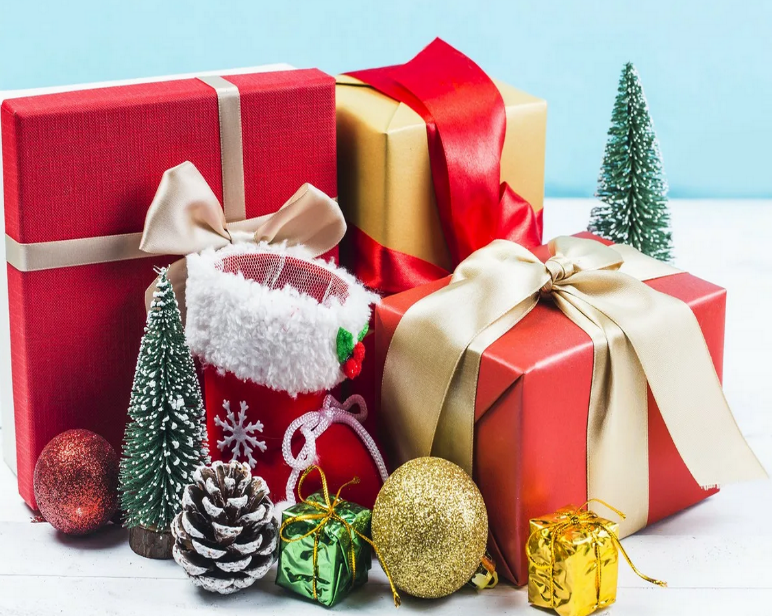 ГОТОВИМСЯ К НОВОМУ ГОДУ.Консультационный центр и пунктыдля потребителейг.Иркутск, ул.Трилиссера, 51,   8(395-2)22-23-88  Пушкина, 8,   8(395-2)63-66-22 zpp@sesoirk.irkutsk.ru. г.Ангарск, 95 кв. д.17   тел.8(395-5) 67-55-22 ffbuz-angarsk@yandex.ruг.Усолье-Сибирское, ул.Ленина, 73                           тел.8(395-43) 6-79-24 ffbuz-usolie-sibirskoe@yandex.ruг.Черемхово, ул.Плеханова, 1, тел.8(395-46) 5-66-38; ffbuz-cheremxovo@yandex.ruг.Саянск, мкр.Благовещенский, 5а, тел.8(395-53) 5-24-89;  ffbus-saynsk@yandex.ruп.Залари (обращаться в г.Иркутск, г.Саянск)г.Тулун,     ул.Виноградова, 21, тел. 8(395-30) 2-10-20; ffbuz-tulun@yandex.ruг.Нижнеудинск, ул.Энгельса, 8                                    тел.8(395-57)7-09-53, ffbuz-nizhneudinsk@yandex.ru, г.Тайшет,ул.Старобазарная, 3-1н ,                                         тел. 8(395-63) 5-35-37; ffbuz-taishet@yandex.ruг.Братск, ул.Муханова, 20, тел.8(395-3) 42-57-50;  ffbuz-bratsk@yandex.ruг.Железногорск-Илимский, (обращаться в г.Иркутск, г.Усть-Кут)г.Усть-Илимск, лечебная зона, 6                                        тел.8(395-35) 6-44-46;ffbuz-u-ilimsk@yandex.ruг.Усть-Кут, ул.Кирова, 91, тел.8(395-65) 5-26-44;  ffbuz-u-kut@yandex.ruп.Усть-Ордынский, пер.1-ый Октябрьский, 12  тел.8(395-41) 3-10-78, ffbuz-u-obao@yandex.ru